FORMULAIRE D’ADHÉSIONORGANISATIONS INTERNATIONALESNOM DE L’ENTITÉ :Adresse postale :Ville - Code postal :Pays :Nom du ou de la Président·e :Nom et fonction de la personne de contact désignée :La correspondance doit être envoyée à (adresses email) :Téléphone (avec indicatif du pays) :Type d’entité :Date d’adhésion souhaitée :Site internet et réseaux sociaux :Adhère à l’Organisation mondiale Cités et Gouvernements Locaux Unis en approuvant ses Statuts et ses Objectifs.Fait à (ville) :Le (date) :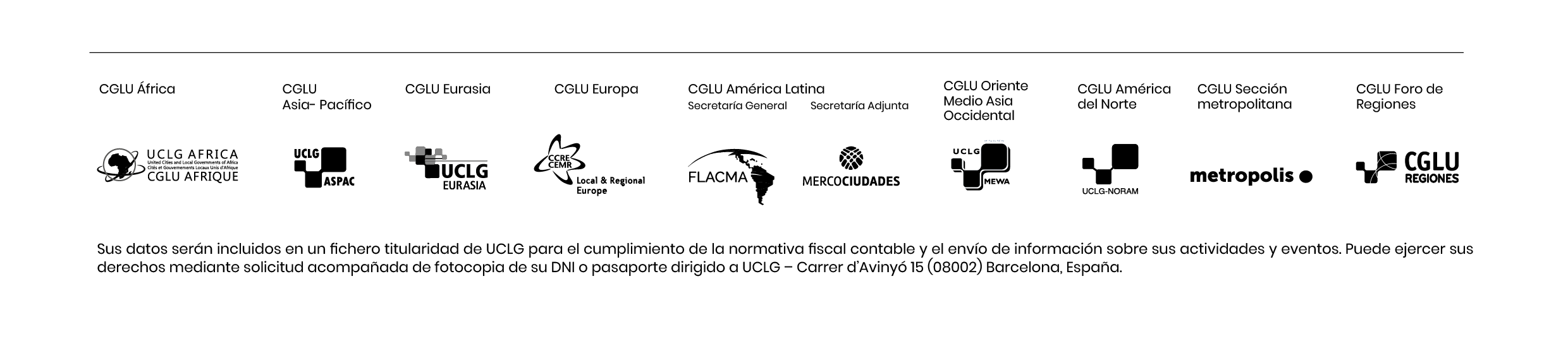 Cachet et signatureProcédure à suivre : Faire prendre une délibération d’adhésion par l’autorité ayant la capacité juridique d’engager l’entité.Envoyer ce formulaire accompagné d'une lettre d'intérêt au Secrétariat mondial de Cités et Gouvernements Locaux Unis à l'adresse email suivante : members@uclg.org. UCLG/CGLU · Carrer Avinyó, 15 – 08002 Barcelona – Espagne · Tel : +34 933 428 750 · www.uclg.org